Velikonoční zajíčekPotřebné pomůcky:		krabice z kartonu				barevný papír 				bílý papír				pastelky				černý fix				nůžky				lepidlo				lepicí páska				celofán nebo jiná průhledná fóliePostup:1. Z papíru si vytvoříme šablonu vejce (přiměřeně velikosti krabice).2. Šablonu obkreslíme na přední část krabice a obkreslenou část vyřízneme.3. Lepicí páskou přilepíme zevnitř krabice celofán (fólii) tak, aby zakryl vyřezaný otvor.4. Z papíru si vystřihneme jednotlivé části hlavy zajíčka	- hnědý papír – hlava a uši	- růžový papír – vnitřní část uší, bambulka nosu	- bílý papír – oči	- místo barevného papíru si můžeme vybarvit bílý papír příslušnými barvami5. Nalepíme uši zajíčka, jeho hlavu a oči na krabici a fixem domalujeme oči, pusu a fousy.Výsledek: 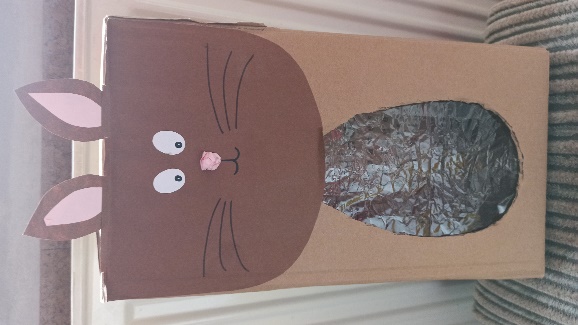 